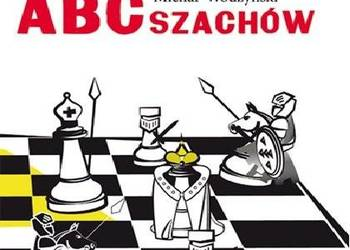 INNOWACJA PEDAGOGICZNA  „EDUKACJA PRZEZ SZACHY”W EDUKACJI WCZESNOSZKOLNEJTermin wprowadzenia :Październik  2018r. - zakończenie  czerwiec 2020 r.Czas trwania: 2 lata nauki - 1 godzina tygodniowoAdresaci innowacji: Projekt przeznaczony jest dla chętnych uczniów klas II a i b Publicznej Szkoły Podstawowej im. Ojca świętego Jana Pawła II w Starej BłotnicyAutor innowacji: Jolanta SzotowiczNauczyciel prowadzący zajęcia ukończył szkolenie zorganizowane przez Polski Związek Szachowy i otrzymali certyfikat kursu z zakresu metodyki nauczania gry w szachy, zgodnie z Ogólnopolskim Projektem Polskiego Związku Szachowego.Zgodnie z założeniami innowacji, w szkole będą prowadzone zajęcia „Edukacja przez szachy”, w zakresie 1 godziny zajęć tygodniowo, w klasach II edukacji wczesnoszkolnej przez dwa lata. Dzieci będą poznawały grę w szachy poprzez rozwiązywanie zadań szachowych, stosowanie określonych gier i zabaw, programów komputerowych, oglądanie filmów edukacyjnych, rozgrywek między uczniami, kolorowanek, rysunków, opowiadań, przy zastosowaniu szachowych środków dydaktycznych: bierki, szachownice, plansza demonstracyjna.Edukacja przez szachy” pozwala w nowy, ciekawy sposób rozwijać umiejętności uczniów i przyswajać treści zawarte w Nowej Podstawie Programowej. Jest to rozwijanie umiejętności matematycznych, określanie położenia obiektów, orientacji, symetrii, wyobraźni przestrzennej, logicznego myślenia. uważnego słuchania wypowiedzi i korzystania                  z przekazywanych informacji, wyprowadza kierunki od siebie i innych osób; określa położenie obiektów względem obranego obiektu, używając określeń: góra, dół, przód, tył,           w prawo, w lewo oraz ich kombinacji. „Edukacja przez szachy” wspomaga rozumne zachowania ucznia w sytuacjach trudnych i wymagających wysiłku, wytrwałości przy wykonywaniu zadań. Gra  w szachy uczy współpracy w zabawie i nauce szkolnej, w sytuacjach życiowych, przestrzegania reguł obowiązujących w społeczności dziecięcej. Cele ogólne innowacji:wspomaganie wszechstronnego rozwoju ucznia,zwiększenie umiejętności matematycznych polskich uczniów, szczególnie w zakresie:logiki, orientacji przestrzennej, myślenia analitycznego, rozwiązywania problemów,kształtowania ważnych cech osobowości, jak odpowiedzialność, koncentracja, intuicja i odwaga,rozwijanie u uczniów poczucia własnej wartości oraz wiary we własne możliwości Cele szczegółowe:uczeń potrafi opisać szachownicę / rozpoznać szachownicę wśród plansz do innych gier,uczeń potrafi wymienić nazwy i rozpoznać symbole graficzne poszczególnych bierek,uczeń potrafi prawidłowo poruszać bierkami po szachownicy,uczeń potrafi prawidłowo ustawić bierki w pozycji wyjściowej na szachownicy,uczeń potrafi wyjaśnić / pokazać, czym jest szach i mat,uczeń potrafi dać szacha w umożliwiającej to pozycji,uczeń potrafi bronić króla przed szachem,uczeń potrafi prawidłowo wykonać roszadę,uczeń zna wartość umowną bierek (potrafi odróżnić bicia opłacalne od nieopłacalnych),uczeń przestrzega zasad „fair play” (nie próbuje oszukiwać, naciągać zasad gry na swoją korzyść, cofać ruchów itp.),uczeń przestrzega podstawowych zasad gry (ruchy wykonujemy na przemian, białe zaczynają, nie zbija się króla, mat kończy partię itp.),uczeń odnosi się do przeciwników / partnerów z szacunkiemSpodziewane efekty:dla szkoły:wzbogacenie oferty edukacyjnej szkoły dla uczniów I etapu edukacyjnego,budowanie pozytywnego wizerunku szkoły wśród dzieci i rodziców,wzbogacenie tradycyjnych środków i metod dydaktycznych, forma promocji szkoły dla uczniów:poznanie gry w szachy,wzrost umiejętności logicznego myślenia,wykorzystanie umiejętności gry w szachy do wykonywania operacji matematycznych,wzrost umiejętności radzenia sobie w sytuacjach problemowych,stosowanie zasady „fair play”Sposoby ewaluacji:ewaluacji podlegać będą:stopień realizacji zaplanowanego programu innowacyjnego,skuteczność metod i form pracy,stopień atrakcyjności i użyteczności programu dla jego uczestników,stopień zaangażowania wszystkich uczestników projektunarzędzia służące do ewaluacji:rozmowy z uczniami,obserwacja pracy i zaangażowania uczestników programu,analiza efektów pracy uczniów,ankieta skierowana do uczniów,ankieta skierowana do rodziców uczniów,turniej szachowy dla uczniów.Szachowe  środki dydaktyczne:szachownice, bierki, szachownice demonstracyjne, szachy plenerowe,szachowe programy komputerowe, bajki, filmy i slajdy instruktażowe, tablica multimedialna,Kodeks Szachowy, książki, samouczki, zbiory zadań, itd., plansze, zestawy zadań, kolorowanki i in.Konstrukcja zajęć:zasada klamry (wprowadzenie - treść – podsumowanie i przypomnienie)czytelny i w miarę stały układ zajęć:wprowadzenie z historyjkąprezentacja nauczycielaćwiczenia w parach/indywidualnie na szachownicyćwiczenia graficzne (indywidualne)wierszyk i kolorowankapodsumowanie projektuturniej szachowy.